Министерство образования Московской области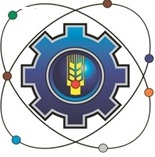 Государственное бюджетное профессиональное образовательное учреждение Московской области «Щелковский колледж» (ГБПОУ МО «Щелковский колледж»)РАБОЧАЯ ПРОГРАММАПРОИЗВОДСТВЕННОЙ ПРАКТИКИ по профессиональному модулюПМ 01. Организация и ведение процессов приготовления и подготовки к реализации полуфабрикатов для блюд, кулинарных изделий сложного ассортиментаосновной образовательной программы подготовки специалистов среднего звенапо специальности43.02.15 Поварское и кондитерское делоРабочая программа производственной практики разработана на основе Федерального государственного образовательного стандарта (далее – ФГОС) по профессиям среднего профессионального образования подготовки специалистов среднего звена 43.02.15 Поварское и кондитерское дело на базе основного общего образования.Организация-разработчик:Государственное бюджетное профессиональное образовательное учреждение Московской области «Щелковский колледж» (ГБПОУ МО «Щелковский колледж»)Разработчики:группа преподавателей и методистов ГБПОУ МО «Щелковский колледж»СОДЕРЖАНИЕОБЩАЯ ХАРАКТЕРИСТИКА ПРОГРАММЫ ПРОИЗВОДСТВЕННОЙ ПРАКТИКИ2. СТРУКТУРА И СОДЕРЖАНИЕ ПРОИЗВОДСТВЕННОЙ ПРАКТИКИ3. УСЛОВИЯ РЕАЛИЗАЦИИ ПРОГРАММЫ ПРОИЗВОДСТВЕННОЙ ПРАКТИКИ4. КОНТРОЛЬ И ОЦЕНКА РЕЗУЛЬТАТОВ ОСВОЕНИЯ ПРОИЗВОДСТВЕННОЙ ПРАКТИКИ1. ОБЩАЯ ХАРАКТЕРИСТИКА ПРОГРАММЫПРОИЗВОДСТВЕННОЙ ПРАКТИКИ 1.1. Область применения рабочей программыРабочая программа производственной практики является частью основной профессиональной образовательной программы в соответствии с ФГОС СПО по специальности 43.02.15 Поварское и кондитерское дело, входящей в состав укрупненной группы профессий/специальностей 43.00.00 Сервис и туризм.1.2. Цель и планируемые результаты освоения производственной практикирезультате прохождения производственной практики студент должен освоить основной вид деятельности: организация и ведение процессов приготовления и подготовки к реализации полуфабрикатов для блюд, кулинарных изделий сложного ассортимента и соответствующие ему общие компетенции, и профессиональные компетенции:1.2.1. Перечень общих компетенций1.2.2. Перечень профессиональных компетенцийВыпускник, освоивший программу СПО по специальности должен обладать профессиональными компетенциями1.2.3. В результате прохождения производственной практики студент должен:1.3. Количество часов, отводимое на освоение программы производственной практикиВсего часов – 72Производственная практика – 72 часовЭкзамен квалификационный - 6 часовСтруктура и содержание программы производственной практикиУСЛОВИЯ РЕАЛИЗАЦИИ ПРОГРАММЫ ПРОИЗВОДСТВЕННОЙ ПРАКТИКИТребования к минимальному материально-техническому обеспечениюРеализация программы производственной практики предполагает наличие:Лаборатория:Учебная кухня ресторана, оснащенных в соответствии с п. 6.2.1. Примерной программы по специальности 43.02.15 Поварское и кондитерское дело.Оснащенные базы практики, в соответствии с п 6.1.2.2. Примерной программы по специальности 43.02.15 Поварское и кондитерское дело.Общие требования к организации образовательного процесса Производственная практика является обязательным разделом ППССЗ ипредставляет собой вид учебных занятий, обеспечивающих практикоориентированную подготовку обучающихся. Обязательным условием допуска к производственной практике в рамках профессионального модуля 01 «Организация и ведение процессов приготовления и подготовки к реализации полуфабрикатов для блюд, кулинарных изделий сложного ассортимента» является освоение тем МДК 01.01 «Организация процессов приготовления, подготовки к реализации кулинарных полуфабрикатов», МДК 01.02 «Процессы приготовления, подготовки к реализации кулинарных полуфабрикатов» и учебной практики для получения первичных профессиональных навыков в рамках профессионального модуля. Производственная практика обучающихся проводится в организациях на основе прямых договоров между образовательным учреждением и организацией, куда направляются обучающиеся. Направление деятельности организации должно соответствовать профилю подготовки обучающихся.Руководителем производственной практики от образовательного учреждения назначается мастер производственного обучения илипреподаватель профессионального модуля. Руководитель практики от организации назначается администрацией организации, он же является ответственным лицом по технике безопасности. Обучающиеся проходят производственную практику на рабочих местах, выполняя работы, согласно основному виду деятельности: организация и ведение процессов приготовления и подготовки к реализации полуфабрикатов для блюд, кулинарных изделий сложного ассортимента.3.3. Информационное обеспечение реализации программыДля реализации программы библиотечный фонд образовательной организации должен иметь печатные и/или электронные образовательные и информационные ресурсы, рекомендуемые для использования в образовательном процессе.3.3.1. Печатные издания:Российская Федерация. Законы. О качестве и безопасности пищевых продуктов [Электронный ресурс]: федер. закон: [принят Гос. Думой 1 дек.1999 г.: одобр. Советом Федерации 23 дек. 1999 г.: в ред. на 13.07.2015г. № 213-ФЗ].Российская Федерация. Постановления. Правила оказания услуг общественного питания [Электронный ресурс]: постановление Правительства РФ: [Утв. 15 авг. 1997 г. № 1036: в ред. от 10 мая 2007 №276].ГОСТ 31984-2012 Услуги общественного питания. Общие требования.- Введ.2015-01-01. - М.: Стандартинформ, 2014.-III, 8 с.ГОСТ 30524-2013 Услуги общественного питания. Требования к персоналу. - Введ.2016-01-01. - М.: Стандартинформ, 2014.-III, 48 с.ГОСТ 31985-2013 Услуги общественного питания. Термины и определения.- Введ. 2015-01-01. - М.: Стандартинформ, 2014.-III, 10 с.ГОСТ 30390-2013 Услуги общественного питания. Продукция общественного питания, реализуемая населению. Общие технические условия – Введ. 2016 – 01 – 01.- М.: Стандартинформ, 2014.- III, 12 с.ГОСТ 30389 - 2013 Услуги общественного питания. Предприятия общественного питания. Классификация и общие требования – Введ. 2016 – 01 – 01. – М.: Стандартинформ, 2014.- III, 12 с.ГОСТ 31986-2012 Услуги общественного питания. Метод органолептической оценки качества продукции общественного питания. – Введ. 2015 – 01 – 01. – М.: Стандартинформ, 2014. – III, 11 с.ГОСТ 31987-2012 Услуги общественного питания. Технологические документы на продукцию общественного питания. Общие требования к оформлению, построению и содержанию.- Введ. 2015 – 01 – 01. – М.: Стандартинформ, 2014.- III, 16 с.ГОСТ 31988-2012 Услуги общественного питания. Метод расчета отходов и потерь сырья и пищевых продуктов при производстве продукции общественного питания. – Введ. 2015 – 01 – 01. – М.: Стандартинформ, 2014. – III, 10 с.Профессиональный стандарт «Повар». Приказ Министерства труда и социальной защиты РФ от 08.09.2015 № 610н (зарегистрировано в Минюсте России 29.09.2015 № 39023).Сборник технических нормативов – Сборник рецептур на продукцию для обучающихся во всех образовательных учреждениях/ под общ. ред. М.П. Могильного, В.А.Тутельяна. - М.: ДеЛи принт, 2015.- 544с.Сборник технических нормативов – Сборник рецептур на продукцию диетического питания для предприятий общественного питания/ под общ. ред. М.П. Могильного, В.А.Тутельяна. - М.: ДеЛи плюс, 2013.- 808с.Сборник рецептур блюд и кулинарных изделий для предприятий общественного питания: Сборник технических нормативов. Ч. 1 / под ред. Ф.Л.Марчука - М.: Хлебпродинформ, 1996. – 615 с.Сборник рецептур блюд и кулинарных изделий для предприятий общественного питания: Сборник технических нормативов. Ч. 2 / Под общ. ред. Н.А.Лупея. - М.: Хлебпродинформ, 1997.- 560 с.Ботов М.И. Оборудование предприятий общественного питания : учебник для студ.учреждений высш.проф.образования / М.И. Ботов, В.Д. Елхина, В.П. Кирпичников. – 1-е изд. – М. : Издательский центр«Академия», 2013. – 416 с.Володина М.В. Организация хранения и контроль запасов исырья : учебник для учащихся учреждений сред.проф.образования / М.В.Володина, Т.А. Сопачева. – 3-е изд., стер. – М. : Издательский центр «Академия», 2015. – 192 сДубровская Н.И. Приготовление супов и соусов: учеб.для учащихся учреждений сред.проф.образования / Н.И. Дубровская , Е.В.. Чубасова. – 1-е изд. – М. : Издательский центр «Академия», 2015. – 176 сЗолин В.П. Технологическое оборудование предприятий общественного питания: учеб.для учащихся учреждений сред.проф.образования / В.П.Золин. – 13-е изд. – М. : Издательский центр«Академия», 2016. – 320 сКащенко  В.Ф.  Оборудование  предприятий  общественногопитания: учебное пособие/В.Ф. Кащенко, Р.В. Кащенко. – М.: Альфа,2015. – 416 с.Лутошкина Г.Г. Техническое оснащение и организация рабочегоместа:  учеб.для  учащихся  учреждений  сред.проф.образования  /  Г.Г.Лутошкина,  Ж.С.  Анохина.  –  1-е  изд.  –  М.  :  Издательский  центр«Академия», 2016. – 240 сМартинчик А.Н. Микробиология, физиология питания, санитарияучебник для студ. учреждений сред.проф.образования / А.Н. Мартинчик, А.А.Королев, Ю.В.Несвижский. – 5-е изд., стер. – М. : Издательский центр«Академия», 2016. – 352 с.Профессиональные стандарты индустрии питания. Т.1 / Федерация Рестораторов и Отельеров. - М.: Ресторанные ведомости,2013. – 512 с.Радченко С.Н Организация производства на предприятиях общественного питания: учебник для нач. проф. образования /С.Н. Радченко.- «Феникс», 2013 – 373 с.Самородова И.П. Организация процесса приготовления и приготовление полуфабрикатов для сложной кулинарной продукции : учебник для студ. учреждений сред.проф.образования / И.П. Самородова.– 4-е изд., стер. – М. : Издательский центр «Академия», 2016. – 192 с.Самородова И.П. Приготовление блюд из мяса и домашнейптицы: учеб.для учащихся учреждений сред.проф.образования / И.П.Самородова. – 2-е изд., стер. – М. : Издательский центр «Академия», 2015.– 128 сСоколова Е. И. Приготовление блюд из овощей и грибов: учеб.для учащихся учреждений сред.проф.образования / Е.И.Соколова. – 2-е изд., стер. – М. : Издательский центр «Академия», 2015. – 288 сУсов В.В. Организация производства и обслуживания на предприятиях общественного питания : учеб.пособие для студ. учреждений сред.проф.образования / В.В. Усов. – 13-е изд., стер. – М. : Издательский центр «Академия», 2015. – 432 с3.3.2. Электронные издания:Российская Федерация. Законы. О качестве и безопасности пищевых продуктов [Электронный ресурс]: федер. закон: [принят Гос. Думой 1 дек.1999 г.: одобр. Советом Федерации 23 дек. 1999 г.: в ред. на 13.07.2015г. № 213-ФЗ]. http://base.garant.ruРоссийская Федерация. Постановления. Правила оказания услуг общественного питания [Электронный ресурс]: постановление Правительства РФ: [Утв. 15 авг. 1997 г. № 1036: в ред. от 10 мая 2007 №276].3. СанПиН 2.3.2. 1324-03Гигиенические требования к срокам годности и условиям хранения пищевых продуктов [Электронный ресурс]: постановление Главного государственного санитарного врача РФ от 22 мая 2003 г. № 98.СП 1.1.1058-01. Организация и проведение производственного контроля за соблюдением санитарных правил и выполнением санитарно-эпидемиологических (профилактических) мероприятий [Электронный ресурс]: постановление Главного государственного санитарного врача РФ от 13 июля 2001 г. № 18 [в редакции СП 1.1.2193-07 «Дополнения № 1»]. – Режим доступа:СанПиН 2.3.2.1078-01 Гигиенические требования безопасности и пищевой ценности пищевых продуктов [Электронный ресурс]: постановление Главного государственного санитарного врача РФ от 20 августа 2002 г. № 27СанПиН 2.3.6. 1079-01 Санитарно-эпидемиологические требования к организациям общественного питания, изготовлению и оборотоспособности в них пищевых продуктов и продовольственного сырья [Электронный ресурс]: постановление Главного государственного санитарного врача РФ от 08 ноября 2001 г. № 31 [в редакции СП 2.3.6. 2867-11 «Изменения и дополнения» № 4»]. – Режим доступа http://ozpp.ru/laws2/postan/post7.htmlhttp://www.ohranatruda.ru/ot_biblio/normativ/data_normativ/46/46201/http://fcior.edu.ru/catalog/meta/5/p/page.html;http://www.jur-jur.ru/journals/jur22/index.html;http://www.eda-server.ru/gastronom/;http://www.eda-server.ru/culinary-school/http:/  /www.pitportal.ru/КОНТРОЛЬ И ОЦЕНКА РЕЗУЛЬТАТОВ ОСВОЕНИЯ ПРОИЗВОДСТВЕННОЙ ПРАКТИКИрациональное размещение оборудования, инвентаря, посуды, инструментов, сырья, материалов на рабочем месте;точная оценка соответствия качества и безопасности сырья, продуктов, материалов требованиям регламентов;соответствие распределения заданий между подчиненными в их  Промежуточнаясоответствие  организации  хранения  сырья,  продуктов,  готовых  экспертное наблюдение и23ножей;точность, соответствие заданию ведение расчетов потребности в сырье, продуктах;соответствие правилам оформления заявки на сырье, продукты.защиты отчетов попроизводственнойпрактикеточность оценки плюсов и минусов полученного результата, своего плана и его реализации, предложение критериев оценки и рекомендаций по улучшению плана;Промежуточная аттестация:экспертное наблюдение и оценка выполнения:выполнения заданий квалификационного экзамена по производственной практике;экспертная оценка защиты отчетов по производственной практикеправильно писать простые связные сообщения на знакомые или интересующие профессиональные темы.4.1.Контроль работы студентов и отчётностьПо результатам практики руководителями практики от организации и от  формируется аттестационный лист (приложение №1), содержащий сведения об уровне освоения студентов профессиональных компетенций, лист прохождения инструктажа по технике безопасности (приложение № 2), а так же характеристика (приложение №3) на студента по освоению профессиональных компетенций в период прохождения практики.Во время производственной практики студентом ведется дневник практики (приложение №4), а так же заполняется бланк инструктажей по техники безопасности, охране труда и производственной санитарии (приложение №5). По результатам практики студент составляется отчет (приложение №6). В качестве приложения к дневнику практики студент оформляет графические, аудио-, фото-, видео-материалы, наглядные образцы изделий, подтверждающие практический опыт, полученный на практике. Техникум устанавливает сроки сдачи отчета по производственной практике.Производственная практика считается завершённой при условии наличия положительной характеристики от организации на студента по освоению общих компетенций в период прохождения практики; полноты и своевременности предоставления дневника практики и отчета о практике в соответствии с заданием на практику.Результаты прохождения практики представляются студентом в колледж и учитываются при прохождении государственной итоговой аттестации.Студент, не прошедшие производственную практику или получившие отрицательную оценку, не допускаются к прохождению государственной итоговой аттестации.По завершении производственной практики студентом представляется отчет, отражающий объем выполненных работ по разделам производственной практики, завизированный руководителями практики от предприятия и образовательного учреждения.Критерии оценки отчета по производственной практике Во время сдачи отчета оценивается:характеристика от руководителя практики;средний балл за выполнение заданий по производственной практике;приобретенные навыки и умения при заполнении приемо-сдаточной документации;объем и качество выполненных работ;подробность описания отчета по практике.Отчет полностью соответствует установленным требованиямДопущены несущественные отклонения от требованийДопущены существенные отклонения от требованийОтчет не соответствует установленным требованиямПриложение 1АТТЕСТАЦИОННЫЙ ЛИСТ ПРОИЗВОДСТВЕННОЙПРАКТИКИ__________________________________________________________________(Ф.И.О)Студента ___ курса группы №_____ специальности 43.02.15 Поварское и кондитерское дело, успешно прошел производственную практику по ПМ. 01. Организация и ведение процессов приготовления и подготовки к реализации полуфабрикатов для блюд, кулинарных изделий сложного ассортимента видов и форм обслуживания в объёме 72 часов« __»__________ 20__г. по «__»__________20__ г.на предприятии_____________________________________________________________________________________________________________________________________________(наименование организации, юридический адрес)Виды и качество выполнения работ(соответствуют или не соответствуют)ПК 1.4.Осуществлятьразработку, адаптациюрецептур полуфабрикатов сучетом потребностейразличных категорийпотребителей, видов и формобслуживанияХарактеристика профессиональной деятельности студента во времяпроизводственной практики:Отмечена положительная динамика в формировании общих компетенций:ОК 1. Осуществлять поиск, анализ и интерпретацию информации, необходимой для выполнения задач профессиональной деятельности.ОК 2. Осуществлять поиск, анализ и интерпретацию информации, необходимой для выполнения задач профессиональной деятельности.ОК 3. Планировать и реализовывать собственное профессиональное и личностное развитие.ОК 4. Работать в коллективе и команде, эффективно взаимодействовать с коллегами, руководством, клиентами.ОК 5. Осуществлять устную и письменную коммуникацию на государственном языке с учетом особенностей социального и культурного контекста.ОК 6. Проявлять гражданско-патриотическую позицию, демонстрировать осознанное поведение на основе традиционных общечеловеческих ценностей.ОК 7. Содействовать сохранению окружающей среды, ресурсосбережению, эффективно действовать в чрезвычайных ситуациях.ОК 9. Использовать информационные технологии в профессиональной деятельности.ОК 10. Пользоваться профессиональной документацией на государственном и иностранном языках.Руководитель практики от техникума  ____________________________________________(Ф.И.О., должность)Руководитель практики от предприятия  __________________________________________(Ф.И.О., должность)м.п.Дата «___» ____________20__г.Приложение 2ЛИСТ ПРОХОЖДЕНИЯ ИНСТРУКТАЖАПО ТЕХНИКЕ БЕЗОПАСНОСТИСтудент  по специальности 43.02.15 Поварское и кондитерское дело__________________________________________________________________(ФИО студента)Цель практики - приобретение студентом практического опыта по виду профессиональной деятельности:Место прохождения практики__________________________________________________________________Срок прохождения практики__________________________________________________________________Содержание инструктажа:инструктаж по охране труда, безопасной эксплуатации технологического оборудования;требования к пожарной безопасности.Дата проведения инструктажа __________________________Руководитель практики (от предприятия)м.п. _____________________________________________(должность)(Ф.И.О)(подпись)Приложение 3ХарактеристикаСтудент ГБПОУ МО «Щелковский колледж»__________________________________________________________________(фамилия, имя, отчество)группы №________ по программе подготовки специальности 43.02.15 Поварское и кондитерское делоСтудент	за	время	прохождения	производственной	практики__________________________________________________________(наименование организации)с «____»__________20___ г.  по  «____»__________20___г.выполнял работы согласно программе производственной практики. Во время прохождения практики показал следующие навыки:Качество выполнения работ ________________________________________(отличное, хорошее, удовлетворительное)Знание технологического процесса __________________________________(отличное, хорошее, удовлетворительное)Умение обращаться с оборудованием ________________________________(умеет, не умеет)Соблюдение трудовой дисциплины  _________________________________(соблюдает, не соблюдает)Соблюдение техники безопасности	_________________________________(соблюдает, не соблюдает)Соблюдение санитарных норм и правил ______________________________(соблюдает, не соблюдает)Заключение: студент показал _____________________________________(отличную, хорошую, удовлетворительную)подготовку по специальности поварское и кондитерское дело 
Руководитель практики от предприятия _____________ ________________(подпись)	(Ф.И.О)м.п.«__»_________20__ г.Приложение 4ДНЕВНИКпо производственной практикиФ.И.О.____________________________________________________________Курс обучения___№ группы_______ специальность 43.02.15 Поварское икондитерское делоМесто практики____________________________________________________Дата прохождения с________________20___ г. по ________________20___ г.Руководитель практики от техникума  _________________________________(Ф.И.О.)Руководитель практики от предприятия  _______________________________(Ф.И.О.)м.п.Примечание:записи в дневнике должны соответствовать видам работ согласно рабочей программе практики;дневник студентом заполняется ежедневно, подписывается руководителем практики от предприятия (и или руководителем от учебного заведения);по окончании производственной практики дневник подписывает руководитель практики от предприятия, заверяется печатью;дневник практики - это основной документ трудовой и практической деятельности студента;Приложение 5ИНСТРУКТАЖ ПО ТЕХНИКЕ БЕЗОПАСНОСТИПрошел инструктаж по охране труда, технике безопасности и промышленной санитарии_______________________________________________________________(Фамилия, имя, отчество получившего инструктаж)Вид инструктажа:_____________________________________________________________(заполнять только тот вид инструктажа, который проводится)ВВОДНЫЙ  ИНСТРУКТАЖПодпись __________________________ Дата ____________________ПЕРВИЧНЫЙ ИНСТРУКТАЖ НА РАБОЧЕМ МЕСТЕПодпись __________________________ Дата ____________________ПОВТОРНЫЙ ИНСТРУКТАЖ, СВЯЗАННЫЙ С ПЕРЕМЕНОЙ РАБОЧЕГОМЕСТАПодпись __________________________ Дата ____________________Инструктаж получил:_________________________________________________________(Фамилия, имя, отчество получившего инструктаж)Подпись __________________________ Дата ____________________Подпись __________________________ Дата ____________________Подпись __________________________ Дата ____________________Подпись __________________________ Дата ____________________Приложение 6Отчётпо производственной практикеВыполнил студент ___ курса, группы____ по специальности 43.02.15 Поварское и кондитерское дело________________________________(Фамилия)________________________________(Имя, отчество)Проверил:________________________________(Фамилия)________________________________(Имя, отчество)«____» _____________ 20__ гСОГЛАСОВАНОПредставитель работодателя:_________________________наименование предприятия____________________________подпись               ФИО«____» _____________20___ г.УТВЕРЖДАЮДиректор  _______________ Ф. В. Бубич   подпись                          «____»____________ 20_____ г.КодНаименование общих компетенцийОК 01.Выбирать способы решения задач профессиональной деятельности,применительно к различным контекстамОК 02.Осуществлять поиск, анализ и интерпретацию информации, необходимой длявыполнения задач профессиональной деятельностиОК 03.Планировать и реализовывать собственное профессиональное и личностноеразвитиеОК 04.Работать в коллективе и команде, эффективно взаимодействовать с коллегами,руководством, клиентамиОК 05.Осуществлять устную и письменную коммуникацию на государственномязыке с учетом особенностей социального и культурного контекстаОК 06.Проявлять гражданско-патриотическую позицию, демонстрироватьосознанное поведение на основе общечеловеческих ценностейОК 07.Содействовать сохранению окружающей среды, ресурсосбережению,эффективно действовать в чрезвычайных ситуацияхОК 09.Использовать информационные технологии в профессиональной деятельностиОК 10.Пользоваться профессиональной документацией на государственном ииностранном языкеКодНаименование видов деятельности и профессиональных компетенцийВД 1Организация и ведение процессов приготовления и подготовки к реализацииполуфабрикатов для блюд, кулинарных изделий сложного ассортиментаПК 1.1.Организовывать подготовку рабочих мест, оборудования, сырья, материаловдля  приготовления  полуфабрикатов  в  соответствии  с  инструкциями  ирегламентамиПК 1.2.Осуществлять обработку, подготовку экзотических и редких видов сырья:овощей, грибов, рыбы, нерыбного водного сырья, дичиПК 1.3.Проводить приготовление и подготовку к реализации полуфабрикатов дляблюд, кулинарных изделий сложного ассортиментаПК 1.4.Осуществлять разработку, адаптацию рецептур полуфабрикатов с учетомпотребностей  различных  категорий  потребителей,  видов  и  формобслуживанияИметь практический опытразработке ассортимента полуфабрикатов;разработке ассортимента полуфабрикатов;разработке ассортимента полуфабрикатов;разработке ассортимента полуфабрикатов;разработке ассортимента полуфабрикатов;разработке, адаптации рецептур полуфабрикатов сразработке, адаптации рецептур полуфабрикатов сразработке, адаптации рецептур полуфабрикатов сразработке, адаптации рецептур полуфабрикатов сразработке, адаптации рецептур полуфабрикатов сучетом взаимозаменяемости сырья, продуктов, измененияучетом взаимозаменяемости сырья, продуктов, измененияучетом взаимозаменяемости сырья, продуктов, измененияучетом взаимозаменяемости сырья, продуктов, измененияучетом взаимозаменяемости сырья, продуктов, изменениявыхода полуфабрикатов;выхода полуфабрикатов;организации  и  проведении  подготовки  рабочихорганизации  и  проведении  подготовки  рабочихорганизации  и  проведении  подготовки  рабочихорганизации  и  проведении  подготовки  рабочихорганизации  и  проведении  подготовки  рабочихмест, подготовки к работе и безопасной эксплуатациимест, подготовки к работе и безопасной эксплуатациимест, подготовки к работе и безопасной эксплуатациимест, подготовки к работе и безопасной эксплуатациимест, подготовки к работе и безопасной эксплуатациитехнологическогооборудования,оборудования,производственногопроизводственногоинвентаря, инструментов, весоизмерительных приборов винвентаря, инструментов, весоизмерительных приборов винвентаря, инструментов, весоизмерительных приборов винвентаря, инструментов, весоизмерительных приборов винвентаря, инструментов, весоизмерительных приборов всоответствии с инструкциями и регламентами;соответствии с инструкциями и регламентами;соответствии с инструкциями и регламентами;соответствии с инструкциями и регламентами;подборе  в  соответствии  с  технологическимиподборе  в  соответствии  с  технологическимиподборе  в  соответствии  с  технологическимиподборе  в  соответствии  с  технологическимиподборе  в  соответствии  с  технологическимитребованиями, оценке качества, безопасности, обработкетребованиями, оценке качества, безопасности, обработкетребованиями, оценке качества, безопасности, обработкетребованиями, оценке качества, безопасности, обработкетребованиями, оценке качества, безопасности, обработкеразличными методами, экзотических и редких видов сырья,различными методами, экзотических и редких видов сырья,различными методами, экзотических и редких видов сырья,различными методами, экзотических и редких видов сырья,различными методами, экзотических и редких видов сырья,приготовлении полуфабрикатов сложного ассортимента;приготовлении полуфабрикатов сложного ассортимента;приготовлении полуфабрикатов сложного ассортимента;приготовлении полуфабрикатов сложного ассортимента;приготовлении полуфабрикатов сложного ассортимента;упаковке,   хранении   готовой   продукции   иупаковке,   хранении   готовой   продукции   иупаковке,   хранении   готовой   продукции   иупаковке,   хранении   готовой   продукции   иупаковке,   хранении   готовой   продукции   иобработанного сырья с учетом требований к безопасности;обработанного сырья с учетом требований к безопасности;обработанного сырья с учетом требований к безопасности;обработанного сырья с учетом требований к безопасности;обработанного сырья с учетом требований к безопасности;контроле качества и безопасности обработанногоконтроле качества и безопасности обработанногоконтроле качества и безопасности обработанногоконтроле качества и безопасности обработанногоконтроле качества и безопасности обработанногосырья и полуфабрикатов;сырья и полуфабрикатов;контроле хранения и расхода продуктов.контроле хранения и расхода продуктов.контроле хранения и расхода продуктов.контроле хранения и расхода продуктов.контроле хранения и расхода продуктов.Уменияразрабатывать,разрабатывать,изменятьассортимент,разрабатывать и адаптировать рецептуры полуфабрикатовразрабатывать и адаптировать рецептуры полуфабрикатовразрабатывать и адаптировать рецептуры полуфабрикатовразрабатывать и адаптировать рецептуры полуфабрикатовразрабатывать и адаптировать рецептуры полуфабрикатовв зависимости от изменения спроса;в зависимости от изменения спроса;в зависимости от изменения спроса;обеспечивать наличие, контролировать хранение иобеспечивать наличие, контролировать хранение иобеспечивать наличие, контролировать хранение иобеспечивать наличие, контролировать хранение иобеспечивать наличие, контролировать хранение ирациональное   использование   сырья,   продуктов   ирациональное   использование   сырья,   продуктов   ирациональное   использование   сырья,   продуктов   ирациональное   использование   сырья,   продуктов   ирациональное   использование   сырья,   продуктов   иматериалов   с   учетом   нормативов,   требований   кматериалов   с   учетом   нормативов,   требований   кматериалов   с   учетом   нормативов,   требований   кматериалов   с   учетом   нормативов,   требований   кматериалов   с   учетом   нормативов,   требований   кбезопасности;оцениватьихкачествоисоответствиетехнологическим требованиям;технологическим требованиям;технологическим требованиям;организовывать иорганизовывать ипроводить подготовку рабочихпроводить подготовку рабочихпроводить подготовку рабочихмест, технологического оборудования, производственногомест, технологического оборудования, производственногомест, технологического оборудования, производственногоинвентаря, инструментов, весоизмерительных приборов винвентаря, инструментов, весоизмерительных приборов винвентаря, инструментов, весоизмерительных приборов всоответствии с инструкциями и регламентами;соответствии с инструкциями и регламентами;соответствии с инструкциями и регламентами;применять регламенты, стандарты и нормативно-применять регламенты, стандарты и нормативно-применять регламенты, стандарты и нормативно-техническую   документацию,   соблюдать   санитарно-техническую   документацию,   соблюдать   санитарно-техническую   документацию,   соблюдать   санитарно-эпидемиологические требования;эпидемиологические требования;соблюдатьправиласочетаемости,взаимозаменяемости основного сырья и дополнительныхвзаимозаменяемости основного сырья и дополнительныхвзаимозаменяемости основного сырья и дополнительныхингредиентов, применения ароматических веществ;ингредиентов, применения ароматических веществ;ингредиентов, применения ароматических веществ;использовать   различные   способы   обработки,использовать   различные   способы   обработки,использовать   различные   способы   обработки,подготовки  экзотических  и  редких  видов  сырья,подготовки  экзотических  и  редких  видов  сырья,подготовки  экзотических  и  редких  видов  сырья,приготовления полуфабрикатов сложного ассортимента;приготовления полуфабрикатов сложного ассортимента;приготовления полуфабрикатов сложного ассортимента;организовывать их упаковку на вынос, хранение сорганизовывать их упаковку на вынос, хранение сорганизовывать их упаковку на вынос, хранение сучетом требований к безопасности готовой продукцииучетом требований к безопасности готовой продукцииучетом требований к безопасности готовой продукцииЗнаниятребования охраны труда, пожарной безопасности итребования охраны труда, пожарной безопасности итребования охраны труда, пожарной безопасности ипроизводственной санитарии в организации питания;производственной санитарии в организации питания;производственной санитарии в организации питания;виды, назначение, правила безопасной эксплуатациивиды, назначение, правила безопасной эксплуатациивиды, назначение, правила безопасной эксплуатациитехнологическогооборудования,производственногоинвентаря, инструментов, весоизмерительных  приборов,инвентаря, инструментов, весоизмерительных  приборов,инвентаря, инструментов, весоизмерительных  приборов,посуды и правила ухода за ними;посуды и правила ухода за ними;ассортимент, требования к качеству, условиям иассортимент, требования к качеству, условиям иассортимент, требования к качеству, условиям исрокам хранения традиционных, экзотических и редкихсрокам хранения традиционных, экзотических и редкихсрокам хранения традиционных, экзотических и редкихвидов сырья, изготовленных из них полуфабрикатов;видов сырья, изготовленных из них полуфабрикатов;видов сырья, изготовленных из них полуфабрикатов;рецептуру,  методы  обработки  экзотических  ирецептуру,  методы  обработки  экзотических  ирецептуру,  методы  обработки  экзотических  иредких  видов  сырья,  приготовления  полуфабрикатовредких  видов  сырья,  приготовления  полуфабрикатовредких  видов  сырья,  приготовления  полуфабрикатовсложного ассортимента;сложного ассортимента;способы сокращения потерь в процессе обработкиспособы сокращения потерь в процессе обработкиспособы сокращения потерь в процессе обработкисырья и приготовлении полуфабрикатов;сырья и приготовлении полуфабрикатов;сырья и приготовлении полуфабрикатов;правила  охлаждения,  замораживания,  условия  иправила  охлаждения,  замораживания,  условия  иправила  охлаждения,  замораживания,  условия  исроки хранения обработанного сырья, продуктов, готовыхсроки хранения обработанного сырья, продуктов, готовыхсроки хранения обработанного сырья, продуктов, готовыхполуфабрикатов;правила составления заявок на продуктыправила составления заявок на продуктыправила составления заявок на продуктыРазделРазделПМ. 01. Организация и ведение процессов приготовления и подготовки кПМ. 01. Организация и ведение процессов приготовления и подготовки кПМ. 01. Организация и ведение процессов приготовления и подготовки кпроизводственнойпроизводственнойпроизводственнойреализации полуфабрикатов для блюд, кулинарных изделий сложногореализации полуфабрикатов для блюд, кулинарных изделий сложногопрактикипрактикиассортиментаассортиментаОбъемСодержание учебного материалачасов721Оценка наличия, выбор, оценка органолептическим способом качества и соответствияОценка наличия, выбор, оценка органолептическим способом качества и соответствия12сырья,  основных  продуктов  и  дополнительных  ингредиентов  технологическимсырья,  основных  продуктов  и  дополнительных  ингредиентов  технологическимтребованиям. Оформление заявок на сырье, продукты, материалы. Проверка товаратребованиям. Оформление заявок на сырье, продукты, материалы. Проверка товарапо накладной в соответствии заявке.по накладной в соответствии заявке.2Обработка различными способами редких и экзотических видов овощей, грибов,Обработка различными способами редких и экзотических видов овощей, грибов,12рыбы  и  нерыбного  водного  сырья,  мяса,  мясных  продуктов,  птицы,  дичи  врыбы  и  нерыбного  водного  сырья,  мяса,  мясных  продуктов,  птицы,  дичи  всоответствии заказа.соответствии заказа.3Формовка,  приготовление  различными  методами  отдельных  компонентов  иФормовка,  приготовление  различными  методами  отдельных  компонентов  и12полуфабрикатов для блюд, кулинарных изделий сложного ассортимента, в том числеполуфабрикатов для блюд, кулинарных изделий сложного ассортимента, в том числеиз редкого и экзотического сырья.из редкого и экзотического сырья.4Подготовка   к   хранению   (вакуумрование,   охлаждение,   замораживание),Подготовка   к   хранению   (вакуумрование,   охлаждение,   замораживание),12порционирование   (комплектование),   упаковка   для   отпуска   на   вынос,порционирование   (комплектование),   упаковка   для   отпуска   на   вынос,транспортирования. Организация хранения обработанного сырья, полуфабрикатов изтранспортирования. Организация хранения обработанного сырья, полуфабрикатов изрыбы, нерыбного водного сырья, мяса, мясных продуктов, домашней птицы, дичи,рыбы, нерыбного водного сырья, мяса, мясных продуктов, домашней птицы, дичи,кролика с учетом требований по безопасности обработанного сырья и готовойкролика с учетом требований по безопасности обработанного сырья и готовойпродукции.5Самооценка качества выполнения задания (заказа), безопасности оказываемой услугиСамооценка качества выполнения задания (заказа), безопасности оказываемой услуги12питания (соблюдения норм закладки, санитарно-гигиенических требований, точностипитания (соблюдения норм закладки, санитарно-гигиенических требований, точностипорционирования и т.д.).порционирования и т.д.).6Консультирование потребителей, оказание им помощи в выборе полуфабрикатов дляКонсультирование потребителей, оказание им помощи в выборе полуфабрикатов для12блюд, кулинарных изделий сложного ассортимента в соответствии с заказом,блюд, кулинарных изделий сложного ассортимента в соответствии с заказом,эффективное использование профессиональной терминологии. Поддержаниеэффективное использование профессиональной терминологии. Поддержаниевизуального контакта с потребителем при отпуске на вынос.визуального контакта с потребителем при отпуске на вынос.Экзамен квалификационныйЭкзамен квалификационный6Код и наименованиепрофессиональных и общихКритерии оценкиМетоды оценкикомпетенций, формируемых врамках модуляПК 1.1Выполнение всех действий по организации подготовк рабочих мест,Текущий контроль:Организовывать подготовкуоборудования, сырья, материалов в соответствии с инструкциями иэкспертное наблюдение ирабочих мест, оборудования,регламентами, стандартами чистоты (система ХАССП), требованиямиоценка в процессесырья, материалов дляохраны труда и техники безопасности:выполнения:приготовления полуфабрикатов в- заданий посоответствии с инструкциями и−  оптимальный  выбор  и  целевое,  безопасное  использованиепроизводственнойрегламентамиоборудования,   производственного   инвентаря,   инструментов,практике;посуды, соответствие виду выполняемых работ (виду и способу- заданий дляобработки сырья, виду и способу приготовления полуфабрикатовсамостоятельной работысложного ассортимента);квалификации;аттестация:полуфабрикатовполуфабрикатовтребованиямрегламентов(соблюдениеоценка выполнения:температурного  режима,  товарного  соседства  в  холодильномтемпературного  режима,  товарного  соседства  в  холодильномтемпературного  режима,  товарного  соседства  в  холодильномтемпературного  режима,  товарного  соседства  в  холодильномтемпературного  режима,  товарного  соседства  в  холодильном- выполнения заданий−оборудовании, правильность упаковки , складирования);оборудовании, правильность упаковки , складирования);оборудовании, правильность упаковки , складирования);оборудовании, правильность упаковки , складирования);оборудовании, правильность упаковки , складирования);квалификационного−соответствиеметодов  подготовкиметодов  подготовкик  работе,эксплуатацииэкзамена потехнологического  оборудования,  производственного  инвентаря,технологического  оборудования,  производственного  инвентаря,технологического  оборудования,  производственного  инвентаря,технологического  оборудования,  производственного  инвентаря,технологического  оборудования,  производственного  инвентаря,экзамена потехнологического  оборудования,  производственного  инвентаря,технологического  оборудования,  производственного  инвентаря,технологического  оборудования,  производственного  инвентаря,технологического  оборудования,  производственного  инвентаря,технологического  оборудования,  производственного  инвентаря,производственнойинструментов,весоизмерительныхприборовтребованиямпрактике;инструкций и регламентов по технике безопасности, охране труда,инструкций и регламентов по технике безопасности, охране труда,инструкций и регламентов по технике безопасности, охране труда,инструкций и регламентов по технике безопасности, охране труда,инструкций и регламентов по технике безопасности, охране труда,практике;санитарии и гигиене;санитарии и гигиене;санитарии и гигиене;- экспертная оценка−правильная, всоответствии с инструкциями, безопасная правкасоответствии с инструкциями, безопасная правкасоответствии с инструкциями, безопасная правкасоответствии с инструкциями, безопасная правка- экспертная оценкаПК 1.2.Подготовка,  обработка  различными  методами  экзотических  видовПодготовка,  обработка  различными  методами  экзотических  видовПодготовка,  обработка  различными  методами  экзотических  видовПодготовка,  обработка  различными  методами  экзотических  видовПодготовка,  обработка  различными  методами  экзотических  видовПодготовка,  обработка  различными  методами  экзотических  видовПодготовка,  обработка  различными  методами  экзотических  видовПодготовка,  обработка  различными  методами  экзотических  видовПодготовка,  обработка  различными  методами  экзотических  видовОсуществлятьобработку,обработку,обработку,овощей,  грибов,  рыбы,  нерыбного  водного  сырья,  приготовлениеовощей,  грибов,  рыбы,  нерыбного  водного  сырья,  приготовлениеовощей,  грибов,  рыбы,  нерыбного  водного  сырья,  приготовлениеовощей,  грибов,  рыбы,  нерыбного  водного  сырья,  приготовлениеовощей,  грибов,  рыбы,  нерыбного  водного  сырья,  приготовлениеовощей,  грибов,  рыбы,  нерыбного  водного  сырья,  приготовлениеовощей,  грибов,  рыбы,  нерыбного  водного  сырья,  приготовлениеовощей,  грибов,  рыбы,  нерыбного  водного  сырья,  приготовлениеовощей,  грибов,  рыбы,  нерыбного  водного  сырья,  приготовлениеподготовку экзотических и редкихподготовку экзотических и редкихподготовку экзотических и редкихподготовку экзотических и редкихподготовку экзотических и редкихполуфабрикатов сложного ассортимента:полуфабрикатов сложного ассортимента:полуфабрикатов сложного ассортимента:полуфабрикатов сложного ассортимента:полуфабрикатов сложного ассортимента:полуфабрикатов сложного ассортимента:видов  сырья:  овощей,  грибов,видов  сырья:  овощей,  грибов,видов  сырья:  овощей,  грибов,видов  сырья:  овощей,  грибов,видов  сырья:  овощей,  грибов,рыбы, нерыбного водного сырья,рыбы, нерыбного водного сырья,рыбы, нерыбного водного сырья,рыбы, нерыбного водного сырья,рыбы, нерыбного водного сырья,−  адекватный−  адекватныйвыборосновныхосновныхпродуктов  ипродуктов  идополнительныхдополнительныхдичи.ингредиентов, в том числе специй, приправ, точное распознаваниеингредиентов, в том числе специй, приправ, точное распознаваниеингредиентов, в том числе специй, приправ, точное распознаваниеингредиентов, в том числе специй, приправ, точное распознаваниеингредиентов, в том числе специй, приправ, точное распознаваниеингредиентов, в том числе специй, приправ, точное распознаваниеингредиентов, в том числе специй, приправ, точное распознаваниеингредиентов, в том числе специй, приправ, точное распознаваниенедоброкачественных продуктов;недоброкачественных продуктов;недоброкачественных продуктов;недоброкачественных продуктов;−  соответствие−  соответствиеотходовипотерьсырья  при  его  обработке  исырья  при  его  обработке  исырья  при  его  обработке  исырья  при  его  обработке  иприготовлении полуфабрикатов действующим нормам;приготовлении полуфабрикатов действующим нормам;приготовлении полуфабрикатов действующим нормам;приготовлении полуфабрикатов действующим нормам;приготовлении полуфабрикатов действующим нормам;приготовлении полуфабрикатов действующим нормам;приготовлении полуфабрикатов действующим нормам;−  оптимальность   процесса−  оптимальность   процесса−  оптимальность   процесса−  оптимальность   процессаобработки,обработки,подготовки   сырьяподготовки   сырьяиприготовления  полуфабрикатов  (экономия  ресурсов:  продуктов,приготовления  полуфабрикатов  (экономия  ресурсов:  продуктов,приготовления  полуфабрикатов  (экономия  ресурсов:  продуктов,приготовления  полуфабрикатов  (экономия  ресурсов:  продуктов,приготовления  полуфабрикатов  (экономия  ресурсов:  продуктов,приготовления  полуфабрикатов  (экономия  ресурсов:  продуктов,приготовления  полуфабрикатов  (экономия  ресурсов:  продуктов,приготовления  полуфабрикатов  (экономия  ресурсов:  продуктов,времени, энергетических затрат и т.д., соответствие выбора методоввремени, энергетических затрат и т.д., соответствие выбора методоввремени, энергетических затрат и т.д., соответствие выбора методоввремени, энергетических затрат и т.д., соответствие выбора методоввремени, энергетических затрат и т.д., соответствие выбора методоввремени, энергетических затрат и т.д., соответствие выбора методоввремени, энергетических затрат и т.д., соответствие выбора методоввремени, энергетических затрат и т.д., соответствие выбора методовобработки сырья, способов и техник приготовления полуфабрикатовобработки сырья, способов и техник приготовления полуфабрикатовобработки сырья, способов и техник приготовления полуфабрикатовобработки сырья, способов и техник приготовления полуфабрикатовобработки сырья, способов и техник приготовления полуфабрикатовобработки сырья, способов и техник приготовления полуфабрикатовобработки сырья, способов и техник приготовления полуфабрикатовобработки сырья, способов и техник приготовления полуфабрикатоввиду сырья, продуктов, его количеству, требованиям рецептуры);виду сырья, продуктов, его количеству, требованиям рецептуры);виду сырья, продуктов, его количеству, требованиям рецептуры);виду сырья, продуктов, его количеству, требованиям рецептуры);виду сырья, продуктов, его количеству, требованиям рецептуры);виду сырья, продуктов, его количеству, требованиям рецептуры);виду сырья, продуктов, его количеству, требованиям рецептуры);−  профессиональная  демонстрация−  профессиональная  демонстрация−  профессиональная  демонстрация−  профессиональная  демонстрация−  профессиональная  демонстрациянавыков  работы  с  ножом,навыков  работы  с  ножом,навыков  работы  с  ножом,навыков  работы  с  ножом,механическим оборудованием, оборудованием для вакуумирования,механическим оборудованием, оборудованием для вакуумирования,механическим оборудованием, оборудованием для вакуумирования,механическим оборудованием, оборудованием для вакуумирования,механическим оборудованием, оборудованием для вакуумирования,механическим оборудованием, оборудованием для вакуумирования,механическим оборудованием, оборудованием для вакуумирования,механическим оборудованием, оборудованием для вакуумирования,упаковки;ПК 1.3.−  соответствие−  соответствиеготовойпродукциипродукции(внешний  вид,  форма,  вкус,(внешний  вид,  форма,  вкус,(внешний  вид,  форма,  вкус,(внешний  вид,  форма,  вкус,ПК 1.3.консистенция,  выход  и  т.д.)  особенностям  заказа,  методамконсистенция,  выход  и  т.д.)  особенностям  заказа,  методамконсистенция,  выход  и  т.д.)  особенностям  заказа,  методамконсистенция,  выход  и  т.д.)  особенностям  заказа,  методамконсистенция,  выход  и  т.д.)  особенностям  заказа,  методамконсистенция,  выход  и  т.д.)  особенностям  заказа,  методамконсистенция,  выход  и  т.д.)  особенностям  заказа,  методамконсистенция,  выход  и  т.д.)  особенностям  заказа,  методамПроводитьприготовлениеприготовлениеприготовлениеиобслуживания;обслуживания;подготовкукреализацииреализацииреализации−правильное,  оптимальное,  адекватное  заданию  планирование  иправильное,  оптимальное,  адекватное  заданию  планирование  иправильное,  оптимальное,  адекватное  заданию  планирование  иправильное,  оптимальное,  адекватное  заданию  планирование  иправильное,  оптимальное,  адекватное  заданию  планирование  иправильное,  оптимальное,  адекватное  заданию  планирование  иправильное,  оптимальное,  адекватное  заданию  планирование  иправильное,  оптимальное,  адекватное  заданию  планирование  иполуфабрикатовполуфабрикатовдляблюд,блюд,ведение  процессов  обработки,  подготовки  экзотических  видовведение  процессов  обработки,  подготовки  экзотических  видовведение  процессов  обработки,  подготовки  экзотических  видовведение  процессов  обработки,  подготовки  экзотических  видовведение  процессов  обработки,  подготовки  экзотических  видовведение  процессов  обработки,  подготовки  экзотических  видовведение  процессов  обработки,  подготовки  экзотических  видовведение  процессов  обработки,  подготовки  экзотических  видовкулинарныхизделийизделийсложногосложногосырья,  продуктов,  приготовления  полуфабрикатов  сложногосырья,  продуктов,  приготовления  полуфабрикатов  сложногосырья,  продуктов,  приготовления  полуфабрикатов  сложногосырья,  продуктов,  приготовления  полуфабрикатов  сложногосырья,  продуктов,  приготовления  полуфабрикатов  сложногосырья,  продуктов,  приготовления  полуфабрикатов  сложногосырья,  продуктов,  приготовления  полуфабрикатов  сложногосырья,  продуктов,  приготовления  полуфабрикатов  сложногоассортимента.ассортимента, соответствие процессов инструкциям, регламентам;ассортимента, соответствие процессов инструкциям, регламентам;ассортимента, соответствие процессов инструкциям, регламентам;ассортимента, соответствие процессов инструкциям, регламентам;ассортимента, соответствие процессов инструкциям, регламентам;ассортимента, соответствие процессов инструкциям, регламентам;ассортимента, соответствие процессов инструкциям, регламентам;−соответствие процессов обработки экзотических видов сырья исоответствие процессов обработки экзотических видов сырья исоответствие процессов обработки экзотических видов сырья исоответствие процессов обработки экзотических видов сырья исоответствие процессов обработки экзотических видов сырья исоответствие процессов обработки экзотических видов сырья исоответствие процессов обработки экзотических видов сырья исоответствие процессов обработки экзотических видов сырья иприготовления полуфабрикатов стандартам чистоты, требованиямприготовления полуфабрикатов стандартам чистоты, требованиямприготовления полуфабрикатов стандартам чистоты, требованиямприготовления полуфабрикатов стандартам чистоты, требованиямприготовления полуфабрикатов стандартам чистоты, требованиямприготовления полуфабрикатов стандартам чистоты, требованиямприготовления полуфабрикатов стандартам чистоты, требованиямприготовления полуфабрикатов стандартам чистоты, требованиямохраны труда и технике безопасности:охраны труда и технике безопасности:охраны труда и технике безопасности:охраны труда и технике безопасности:охраны труда и технике безопасности:−  корректное использование цветных разделочных досок;−  корректное использование цветных разделочных досок;−  корректное использование цветных разделочных досок;−  корректное использование цветных разделочных досок;−  корректное использование цветных разделочных досок;−  корректное использование цветных разделочных досок;−  корректное использование цветных разделочных досок;−  корректное использование цветных разделочных досок;−раздельноеиспользованиеиспользованиеконтейнеровконтейнеровдляорганическихинеорганических отходов;неорганических отходов;неорганических отходов;−соблюдение требований персональной гигиены в соответствии ссоблюдение требований персональной гигиены в соответствии ссоблюдение требований персональной гигиены в соответствии ссоблюдение требований персональной гигиены в соответствии ссоблюдение требований персональной гигиены в соответствии стребованиями  системы  ХАССП  (сан.спец.одежда,  чистота  рук,требованиями  системы  ХАССП  (сан.спец.одежда,  чистота  рук,требованиями  системы  ХАССП  (сан.спец.одежда,  чистота  рук,требованиями  системы  ХАССП  (сан.спец.одежда,  чистота  рук,требованиями  системы  ХАССП  (сан.спец.одежда,  чистота  рук,работа в перчатках при выполнении конкретных операций, хранениеработа в перчатках при выполнении конкретных операций, хранениеработа в перчатках при выполнении конкретных операций, хранениеработа в перчатках при выполнении конкретных операций, хранениеработа в перчатках при выполнении конкретных операций, хранениеножей в чистом виде во время работы, правильная (обязательная)ножей в чистом виде во время работы, правильная (обязательная)ножей в чистом виде во время работы, правильная (обязательная)ножей в чистом виде во время работы, правильная (обязательная)ножей в чистом виде во время работы, правильная (обязательная)дегустация в процессе приготовления, чистота на рабочем месте и вдегустация в процессе приготовления, чистота на рабочем месте и вдегустация в процессе приготовления, чистота на рабочем месте и вдегустация в процессе приготовления, чистота на рабочем месте и вдегустация в процессе приготовления, чистота на рабочем месте и вхолодильнике);холодильнике);−  адекватный−  адекватныйвыбори   целевое,безопасноеиспользованиеоборудования, инвентаря, инструментов, посуды;оборудования, инвентаря, инструментов, посуды;оборудования, инвентаря, инструментов, посуды;оборудования, инвентаря, инструментов, посуды;−  соответствие времени выполнения работ нормативам;−  соответствие времени выполнения работ нормативам;−  соответствие времени выполнения работ нормативам;−  соответствие времени выполнения работ нормативам;−  соответствие времени выполнения работ нормативам;−  соответствие времени выполнения работ нормативам;−  соответствие−  соответствиемассыобработанногосырья,приготовленныхполуфабрикатов требованиям действующих норм, рецептуре;полуфабрикатов требованиям действующих норм, рецептуре;полуфабрикатов требованиям действующих норм, рецептуре;полуфабрикатов требованиям действующих норм, рецептуре;полуфабрикатов требованиям действующих норм, рецептуре;−точность расчетов норм закладки сырья при изменении выходаточность расчетов норм закладки сырья при изменении выходаточность расчетов норм закладки сырья при изменении выходаточность расчетов норм закладки сырья при изменении выходаточность расчетов норм закладки сырья при изменении выходаполуфабрикатов, взаимозаменяемости сырья, продуктов;полуфабрикатов, взаимозаменяемости сырья, продуктов;полуфабрикатов, взаимозаменяемости сырья, продуктов;полуфабрикатов, взаимозаменяемости сырья, продуктов;полуфабрикатов, взаимозаменяемости сырья, продуктов;−  адекватность оценки качества готовой продукции, соответствия ее−  адекватность оценки качества готовой продукции, соответствия ее−  адекватность оценки качества готовой продукции, соответствия ее−  адекватность оценки качества готовой продукции, соответствия ее−  адекватность оценки качества готовой продукции, соответствия ее−  адекватность оценки качества готовой продукции, соответствия еетребованиям рецептуры, заказу;требованиям рецептуры, заказу;требованиям рецептуры, заказу;−  соответствие внешнего вида готовых полуфабрикатов требованиям−  соответствие внешнего вида готовых полуфабрикатов требованиям−  соответствие внешнего вида готовых полуфабрикатов требованиям−  соответствие внешнего вида готовых полуфабрикатов требованиям−  соответствие внешнего вида готовых полуфабрикатов требованиям−  соответствие внешнего вида готовых полуфабрикатов требованиямрецептуры;−эстетичность, аккуратность комплектования и упаковки готовыхэстетичность, аккуратность комплектования и упаковки готовыхэстетичность, аккуратность комплектования и упаковки готовыхэстетичность, аккуратность комплектования и упаковки готовыхэстетичность, аккуратность комплектования и упаковки готовыхполуфабрикатов для отпуска на вынос.полуфабрикатов для отпуска на вынос.полуфабрикатов для отпуска на вынос.ПК 1.4.–  актуальность,  соответствие  разработанной,  адаптированной–  актуальность,  соответствие  разработанной,  адаптированной–  актуальность,  соответствие  разработанной,  адаптированной–  актуальность,  соответствие  разработанной,  адаптированной–  актуальность,  соответствие  разработанной,  адаптированнойОсуществлять разработку,рецептуры особенностям заказа, виду и форме обслуживания:рецептуры особенностям заказа, виду и форме обслуживания:рецептуры особенностям заказа, виду и форме обслуживания:рецептуры особенностям заказа, виду и форме обслуживания:рецептуры особенностям заказа, виду и форме обслуживания:адаптацию рецептур–полуфабрикатов с учетом−оптимальность,  точность  выбора  типа  и  количества  продуктов,оптимальность,  точность  выбора  типа  и  количества  продуктов,оптимальность,  точность  выбора  типа  и  количества  продуктов,оптимальность,  точность  выбора  типа  и  количества  продуктов,оптимальность,  точность  выбора  типа  и  количества  продуктов,потребностей различныхвкусовых,   ароматических,   красящих   веществ,   соответствиевкусовых,   ароматических,   красящих   веществ,   соответствиевкусовых,   ароматических,   красящих   веществ,   соответствиевкусовых,   ароматических,   красящих   веществ,   соответствиевкусовых,   ароматических,   красящих   веществ,   соответствиекатегорий потребителей, видов итребованиям по безопасности продукции;требованиям по безопасности продукции;требованиям по безопасности продукции;требованиям по безопасности продукции;форм обслуживания−  соответствие дополнительных ингредиентов виду основного сырья;−  соответствие дополнительных ингредиентов виду основного сырья;−  соответствие дополнительных ингредиентов виду основного сырья;−  соответствие дополнительных ингредиентов виду основного сырья;−  соответствие дополнительных ингредиентов виду основного сырья;−  соответствие дополнительных ингредиентов виду основного сырья;−  соответствие дополнительных ингредиентов виду основного сырья;−  соответствие дополнительных ингредиентов виду основного сырья;−  соответствие дополнительных ингредиентов виду основного сырья;−  соответствие дополнительных ингредиентов виду основного сырья;−  соответствие дополнительных ингредиентов виду основного сырья;−  соответствие дополнительных ингредиентов виду основного сырья;−  соблюдение баланса жировых и вкусовых компонентов;−  соблюдение баланса жировых и вкусовых компонентов;−  соблюдение баланса жировых и вкусовых компонентов;−  соблюдение баланса жировых и вкусовых компонентов;−  соблюдение баланса жировых и вкусовых компонентов;−  соблюдение баланса жировых и вкусовых компонентов;актуальность,  оптимальность  формы,  текстуры,  соответствие  ихактуальность,  оптимальность  формы,  текстуры,  соответствие  ихактуальность,  оптимальность  формы,  текстуры,  соответствие  ихактуальность,  оптимальность  формы,  текстуры,  соответствие  ихактуальность,  оптимальность  формы,  текстуры,  соответствие  ихактуальность,  оптимальность  формы,  текстуры,  соответствие  ихспособу последующей термической обработки:способу последующей термической обработки:способу последующей термической обработки:способу последующей термической обработки:способу последующей термической обработки:−  оптимальность−  оптимальностьвыбора,  комбинированиявыбора,  комбинированиявыбора,  комбинированияспособовкулинарнойкулинарнойобработки и приготовления; соответствие способов обработки виду,обработки и приготовления; соответствие способов обработки виду,обработки и приготовления; соответствие способов обработки виду,обработки и приготовления; соответствие способов обработки виду,обработки и приготовления; соответствие способов обработки виду,обработки и приготовления; соответствие способов обработки виду,обработки и приготовления; соответствие способов обработки виду,кондиции сырья;−  точность  выбора  направлений−  точность  выбора  направлений−  точность  выбора  направленийизмененияизменениярецептуры  срецептуры  сучетомособенностей заказа, сезонности, кондиции, размера, формы сырья;особенностей заказа, сезонности, кондиции, размера, формы сырья;особенностей заказа, сезонности, кондиции, размера, формы сырья;особенностей заказа, сезонности, кондиции, размера, формы сырья;особенностей заказа, сезонности, кондиции, размера, формы сырья;особенностей заказа, сезонности, кондиции, размера, формы сырья;особенностей заказа, сезонности, кондиции, размера, формы сырья;−точность, правильность ведения расчетов, оформления результатовточность, правильность ведения расчетов, оформления результатовточность, правильность ведения расчетов, оформления результатовточность, правильность ведения расчетов, оформления результатовточность, правильность ведения расчетов, оформления результатовточность, правильность ведения расчетов, оформления результатовточность, правильность ведения расчетов, оформления результатовпроработки;  соответствие  методов  расчета  количества  сырья,проработки;  соответствие  методов  расчета  количества  сырья,проработки;  соответствие  методов  расчета  количества  сырья,проработки;  соответствие  методов  расчета  количества  сырья,проработки;  соответствие  методов  расчета  количества  сырья,проработки;  соответствие  методов  расчета  количества  сырья,проработки;  соответствие  методов  расчета  количества  сырья,продуктов, массы готового полуфабриката действующим методикам,продуктов, массы готового полуфабриката действующим методикам,продуктов, массы готового полуфабриката действующим методикам,продуктов, массы готового полуфабриката действующим методикам,продуктов, массы готового полуфабриката действующим методикам,продуктов, массы готового полуфабриката действующим методикам,продуктов, массы готового полуфабриката действующим методикам,правильность определения норм отходов и потерь при обработкеправильность определения норм отходов и потерь при обработкеправильность определения норм отходов и потерь при обработкеправильность определения норм отходов и потерь при обработкеправильность определения норм отходов и потерь при обработкеправильность определения норм отходов и потерь при обработкеправильность определения норм отходов и потерь при обработкесырья и приготовлении полуфабрикатов;сырья и приготовлении полуфабрикатов;сырья и приготовлении полуфабрикатов;−  правильность−  правильностьоформленияактапроработкипроработкиновойилиадаптированной рецептуры;адаптированной рецептуры;−  оптимальность выбора способа презентации результатов проработки−  оптимальность выбора способа презентации результатов проработки−  оптимальность выбора способа презентации результатов проработки−  оптимальность выбора способа презентации результатов проработки−  оптимальность выбора способа презентации результатов проработки−  оптимальность выбора способа презентации результатов проработки−  оптимальность выбора способа презентации результатов проработки−  оптимальность выбора способа презентации результатов проработки(полуфабрикат, разработанную документацию);(полуфабрикат, разработанную документацию);(полуфабрикат, разработанную документацию);(полуфабрикат, разработанную документацию);(полуфабрикат, разработанную документацию);−  демонстрация профессиональных навыков выполнения работ по−  демонстрация профессиональных навыков выполнения работ по−  демонстрация профессиональных навыков выполнения работ по−  демонстрация профессиональных навыков выполнения работ по−  демонстрация профессиональных навыков выполнения работ по−  демонстрация профессиональных навыков выполнения работ по−  демонстрация профессиональных навыков выполнения работ по−  демонстрация профессиональных навыков выполнения работ пообработке экзотических видов сырья, приготовления полуфабрикатовобработке экзотических видов сырья, приготовления полуфабрикатовобработке экзотических видов сырья, приготовления полуфабрикатовобработке экзотических видов сырья, приготовления полуфабрикатовобработке экзотических видов сырья, приготовления полуфабрикатовобработке экзотических видов сырья, приготовления полуфабрикатовобработке экзотических видов сырья, приготовления полуфабрикатовсложного ассортимента при проведении мастер-класса длясложного ассортимента при проведении мастер-класса длясложного ассортимента при проведении мастер-класса длясложного ассортимента при проведении мастер-класса длясложного ассортимента при проведении мастер-класса длясложного ассортимента при проведении мастер-класса дляпредставления результатов разработки.представления результатов разработки.представления результатов разработки.ОК 01−точность распознавания сложных проблемных ситуаций в различныхточность распознавания сложных проблемных ситуаций в различныхточность распознавания сложных проблемных ситуаций в различныхточность распознавания сложных проблемных ситуаций в различныхточность распознавания сложных проблемных ситуаций в различныхточность распознавания сложных проблемных ситуаций в различныхточность распознавания сложных проблемных ситуаций в различныхТекущий контроль:Выбирать способы решения задачконтекстах;экспертное наблюдение ипрофессиональной деятельности,−адекватность анализа сложных ситуаций при решении задачадекватность анализа сложных ситуаций при решении задачадекватность анализа сложных ситуаций при решении задачадекватность анализа сложных ситуаций при решении задачадекватность анализа сложных ситуаций при решении задачадекватность анализа сложных ситуаций при решении задачоценка в процессеприменительно к различнымпрофессиональной деятельности;профессиональной деятельности;выполнения:контекстам.−оптимальность определения этапов решения задачи;оптимальность определения этапов решения задачи;оптимальность определения этапов решения задачи;оптимальность определения этапов решения задачи;оптимальность определения этапов решения задачи;- заданий по−адекватность определения потребности в информации;адекватность определения потребности в информации;адекватность определения потребности в информации;адекватность определения потребности в информации;адекватность определения потребности в информации;производственной−эффективность поиска;эффективность поиска;практике;−адекватность определения источников нужных ресурсов;адекватность определения источников нужных ресурсов;адекватность определения источников нужных ресурсов;адекватность определения источников нужных ресурсов;адекватность определения источников нужных ресурсов;- заданий для−разработка детального плана действий;разработка детального плана действий;разработка детального плана действий;самостоятельной работы−  правильность оценки рисков на каждом шагу;−  правильность оценки рисков на каждом шагу;−  правильность оценки рисков на каждом шагу;−  правильность оценки рисков на каждом шагу;−  правильность оценки рисков на каждом шагу;ОК. 02−оптимальность планирования информационного поиска из широкогооптимальность планирования информационного поиска из широкогооптимальность планирования информационного поиска из широкогооптимальность планирования информационного поиска из широкогооптимальность планирования информационного поиска из широкогоОсуществлять поиск, анализ иОсуществлять поиск, анализ иОсуществлять поиск, анализ инабораисточников,необходимогодлявыполненияинтерпретацию информации,интерпретацию информации,интерпретацию информации,профессиональных задач;профессиональных задач;необходимой для выполнениянеобходимой для выполнениянеобходимой для выполнения−адекватность анализа полученной информации, точность выделения вадекватность анализа полученной информации, точность выделения вадекватность анализа полученной информации, точность выделения вадекватность анализа полученной информации, точность выделения вадекватность анализа полученной информации, точность выделения взадач профессиональнойзадач профессиональнойзадач профессиональнойней главных аспектов;ней главных аспектов;деятельности−точность структурирования отобранной информации в соответствии сточность структурирования отобранной информации в соответствии сточность структурирования отобранной информации в соответствии сточность структурирования отобранной информации в соответствии сточность структурирования отобранной информации в соответствии спараметрами поиска;параметрами поиска;−адекватность интерпретации полученной информации в контекстеадекватность интерпретации полученной информации в контекстеадекватность интерпретации полученной информации в контекстеадекватность интерпретации полученной информации в контекстеадекватность интерпретации полученной информации в контекстепрофессиональной деятельности.профессиональной деятельности.профессиональной деятельности.ОК.03−актуальность используемой нормативно-правовой документации поактуальность используемой нормативно-правовой документации поактуальность используемой нормативно-правовой документации поактуальность используемой нормативно-правовой документации поактуальность используемой нормативно-правовой документации поПланировать и реализовыватьПланировать и реализовыватьПланировать и реализовыватьпрофессии;собственное профессиональное исобственное профессиональное исобственное профессиональное и−точность, адекватность применения современной научнойточность, адекватность применения современной научнойточность, адекватность применения современной научнойточность, адекватность применения современной научнойточность, адекватность применения современной научнойличностное развитиеличностное развитиепрофессиональной терминологии.профессиональной терминологии.профессиональной терминологии.ОК 04.−эффективность участия в деловом общении для решения деловыхэффективность участия в деловом общении для решения деловыхэффективность участия в деловом общении для решения деловыхэффективность участия в деловом общении для решения деловыхэффективность участия в деловом общении для решения деловыхРаботать в коллективе и команде,Работать в коллективе и команде,Работать в коллективе и команде,задач;эффективно взаимодействовать сэффективно взаимодействовать сэффективно взаимодействовать с−оптимальность планирования профессиональной деятельность.оптимальность планирования профессиональной деятельность.оптимальность планирования профессиональной деятельность.оптимальность планирования профессиональной деятельность.оптимальность планирования профессиональной деятельность.коллегами, руководством,коллегами, руководством,коллегами, руководством,клиентамиОК. 05−грамотность устного и письменного изложения своихграмотность устного и письменного изложения своихграмотность устного и письменного изложения своихграмотность устного и письменного изложения своихмыслей поОсуществлять устную иОсуществлять устную иОсуществлять устную ипрофессиональной тематике на государственном языке;профессиональной тематике на государственном языке;профессиональной тематике на государственном языке;профессиональной тематике на государственном языке;письменную коммуникацию написьменную коммуникацию написьменную коммуникацию на−толерантность поведения в рабочем коллективе.толерантность поведения в рабочем коллективе.толерантность поведения в рабочем коллективе.государственном языке с учетомгосударственном языке с учетомгосударственном языке с учетомособенностей социального иособенностей социального иособенностей социального икультурного контекстакультурного контекстаОК 06.−понимание значимости своей профессии.понимание значимости своей профессии.понимание значимости своей профессии.Проявлятьгражданско-патриотическуюпозицию,демонстрироватьдемонстрироватьосознанноеповедениенаосноветрадиционныхобщечеловеческихобщечеловеческихценностейОК 07.−точность соблюдения правил экологической безопасности приточность соблюдения правил экологической безопасности приточность соблюдения правил экологической безопасности приточность соблюдения правил экологической безопасности приСодействоватьсохранениюведении профессиональной деятельности;ведении профессиональной деятельности;ведении профессиональной деятельности;окружающейсреды,−эффективность обеспечения ресурсосбережения на рабочем месте.эффективность обеспечения ресурсосбережения на рабочем месте.эффективность обеспечения ресурсосбережения на рабочем месте.эффективность обеспечения ресурсосбережения на рабочем месте.ресурсосбережению,ресурсосбережению,эффективнодействоватьвчрезвычайныхситуацияхОК. 09−адекватность,применениясредствинформатизациииИспользоватьинформационныеинформационныеинформационных  технологий  для  реализации  профессиональнойинформационных  технологий  для  реализации  профессиональнойинформационных  технологий  для  реализации  профессиональнойинформационных  технологий  для  реализации  профессиональнойинформационных  технологий  для  реализации  профессиональнойтехнологии  впрофессиональнойпрофессиональнойдеятельностидеятельностиОК 10.−адекватность  понимания  общего  смысла  четко  произнесенныхадекватность  понимания  общего  смысла  четко  произнесенныхадекватность  понимания  общего  смысла  четко  произнесенныхадекватность  понимания  общего  смысла  четко  произнесенныхадекватность  понимания  общего  смысла  четко  произнесенныхПользоватьсяпрофессиональнойпрофессиональнойвысказываний на известные профессиональные темы);высказываний на известные профессиональные темы);высказываний на известные профессиональные темы);высказываний на известные профессиональные темы);документациейна−адекватностьприменениянормативнойдокументациивгосударственном  игосударственном  ииностранномпрофессиональной деятельности;профессиональной деятельности;языках−точно, адекватно ситуации обосновывать и объяснить свои действияточно, адекватно ситуации обосновывать и объяснить свои действияточно, адекватно ситуации обосновывать и объяснить свои действияточно, адекватно ситуации обосновывать и объяснить свои действияточно, адекватно ситуации обосновывать и объяснить свои действия(текущие и планируемые);(текущие и планируемые);ОценкаТребования к качествуПК по ПМ.01Виды работ выполненныхОценка работодателястудентом(Отлично, хорошо,удовлетворительно)ПК 1.1. Организовыватьподготовку рабочих мест,оборудования, сырья,материалов дляприготовленияполуфабрикатов всоответствии с инструкциямии регламентами.ПК 1.2. Осуществлятьобработку, подготовкуэкзотических и редких видовсырья: овощей, грибов, рыбы,нерыбного водного сырья,дичи.ПК 1.3. Проводитьприготовление и подготовку креализации полуфабрикатовдля блюд, кулинарныхизделий сложногоассортимента.ДатаОтработка тем программыКол-воВиды и объем работ,Оценка, подписьчас.выполненных студентом воруководителявремя практикиОценка наличия, выбор, оценка органолептическим способом качества и12соответствия   сырья,   основных   продуктов   и   дополнительныхингредиентов  технологическим  требованиям.  Оформление  заявок  насырье,  продукты,  материалы.  Проверка  товара  по  накладной  всоответствии заявке.Обработка различными способами редких и экзотических видов овощей,12грибов, рыбы и нерыбного водного сырья, мяса, мясных продуктов,птицы, дичи в соответствии заказа.Формовка, приготовление различными методами отдельных компонентов12и  полуфабрикатов  для  блюд,  кулинарных  изделий  сложногоассортимента, в том числе из редкого и экзотического сырья.Подготовка к хранению (вакуумрование, охлаждение, замораживание),12порционирование (комплектование), упаковка для отпуска на вынос,транспортирования.  Организация  хранения  обработанного  сырья,полуфабрикатов  из  рыбы,  нерыбного  водного  сырья,  мяса,  мясныхпродуктов, домашней птицы, дичи, кролика с учетом требований побезопасности обработанного сырья и готовой продукции.Самооценка  качества  выполнения  задания  (заказа),  безопасности12оказываемой услуги питания (соблюдения норм закладки, санитарно-гигиенических требований, точности порционирования и т.д.).Консультирование потребителей, оказание им помощи в выборе12полуфабрикатов для блюд, кулинарных изделий сложного ассортимента всоответствии с заказом, эффективное использование профессиональнойтерминологии. Поддержание визуального контакта с потребителем приотпуске на вынос.Итого72Приложение 7Приложение 7График выхода на практикуГрафик выхода на практикуДатаДатаОтработанное времяПодписьответственногоответственноголицаИТОГОИТОГО72 часа№Содержание заданияСодержание заданияп/п1Общая характеристика предприятия.Общая характеристика предприятия.Общая характеристика предприятия.Общая характеристика предприятия.2Состав и назначение цехов для освоения ПМ. 01. Организация и ведение процессовСостав и назначение цехов для освоения ПМ. 01. Организация и ведение процессовСостав и назначение цехов для освоения ПМ. 01. Организация и ведение процессовСостав и назначение цехов для освоения ПМ. 01. Организация и ведение процессовСостав и назначение цехов для освоения ПМ. 01. Организация и ведение процессовСостав и назначение цехов для освоения ПМ. 01. Организация и ведение процессовприготовления и подготовки к реализации полуфабрикатов для блюд, кулинарныхприготовления и подготовки к реализации полуфабрикатов для блюд, кулинарныхприготовления и подготовки к реализации полуфабрикатов для блюд, кулинарныхприготовления и подготовки к реализации полуфабрикатов для блюд, кулинарныхприготовления и подготовки к реализации полуфабрикатов для блюд, кулинарныхприготовления и подготовки к реализации полуфабрикатов для блюд, кулинарныхизделий сложного ассортимента видов и форм обслуживанияизделий сложного ассортимента видов и форм обслуживанияизделий сложного ассортимента видов и форм обслуживанияизделий сложного ассортимента видов и форм обслуживания3Организация и проведение подготовки рабочих мест, подготовка к работе иОрганизация и проведение подготовки рабочих мест, подготовка к работе иОрганизация и проведение подготовки рабочих мест, подготовка к работе иОрганизация и проведение подготовки рабочих мест, подготовка к работе иОрганизация и проведение подготовки рабочих мест, подготовка к работе иОрганизация и проведение подготовки рабочих мест, подготовка к работе ибезопасной  эксплуатации  технологического  оборудования,  производственногобезопасной  эксплуатации  технологического  оборудования,  производственногобезопасной  эксплуатации  технологического  оборудования,  производственногобезопасной  эксплуатации  технологического  оборудования,  производственногобезопасной  эксплуатации  технологического  оборудования,  производственногобезопасной  эксплуатации  технологического  оборудования,  производственногоинвентаря,  инструментов,  весоизмерительных  приборов  в  соответствии  синвентаря,  инструментов,  весоизмерительных  приборов  в  соответствии  синвентаря,  инструментов,  весоизмерительных  приборов  в  соответствии  синвентаря,  инструментов,  весоизмерительных  приборов  в  соответствии  синвентаря,  инструментов,  весоизмерительных  приборов  в  соответствии  синвентаря,  инструментов,  весоизмерительных  приборов  в  соответствии  синструкциями и регламентамиинструкциями и регламентамиинструкциями и регламентамиинструкциями и регламентами4Подбор в соответствии с технологическими требованиями, оценка качества,Подбор в соответствии с технологическими требованиями, оценка качества,Подбор в соответствии с технологическими требованиями, оценка качества,Подбор в соответствии с технологическими требованиями, оценка качества,Подбор в соответствии с технологическими требованиями, оценка качества,Подбор в соответствии с технологическими требованиями, оценка качества,безопасности, обработка различными методами, экзотических и редких видовбезопасности, обработка различными методами, экзотических и редких видовбезопасности, обработка различными методами, экзотических и редких видовбезопасности, обработка различными методами, экзотических и редких видовбезопасности, обработка различными методами, экзотических и редких видовбезопасности, обработка различными методами, экзотических и редких видовсырья, приготовление полуфабрикатов сложного ассортиментасырья, приготовление полуфабрикатов сложного ассортиментасырья, приготовление полуфабрикатов сложного ассортиментасырья, приготовление полуфабрикатов сложного ассортимента5Упаковка, хранение готовой продукции и обработанного сырья с учетомУпаковка, хранение готовой продукции и обработанного сырья с учетомУпаковка, хранение готовой продукции и обработанного сырья с учетомУпаковка, хранение готовой продукции и обработанного сырья с учетомУпаковка, хранение готовой продукции и обработанного сырья с учетомУпаковка, хранение готовой продукции и обработанного сырья с учетомтребований к безопасноститребований к безопасноститребований к безопасноститребований к безопасности6Контроль качества и безопасности обработанного сырья и полуфабрикатов,Контроль качества и безопасности обработанного сырья и полуфабрикатов,Контроль качества и безопасности обработанного сырья и полуфабрикатов,Контроль качества и безопасности обработанного сырья и полуфабрикатов,Контроль качества и безопасности обработанного сырья и полуфабрикатов,Контроль качества и безопасности обработанного сырья и полуфабрикатов,хранение и расхода продуктов.хранение и расхода продуктов.хранение и расхода продуктов.хранение и расхода продуктов.7К отчёту о практике по ПМ.01 студент оформляет фото-, видео-, материалыК отчёту о практике по ПМ.01 студент оформляет фото-, видео-, материалыК отчёту о практике по ПМ.01 студент оформляет фото-, видео-, материалыК отчёту о практике по ПМ.01 студент оформляет фото-, видео-, материалыК отчёту о практике по ПМ.01 студент оформляет фото-, видео-, материалыК отчёту о практике по ПМ.01 студент оформляет фото-, видео-, материалыподтверждающие практический опыт, полученный на практике.подтверждающие практический опыт, полученный на практике.подтверждающие практический опыт, полученный на практике.подтверждающие практический опыт, полученный на практике.8Заключение.Заключение.